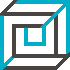 Uczelniana Komisja ds. Stopni Państwowej Wyższej Szkoły Filmowej, Telewizyjnej i Teatralnej Z a p r a s z a dnia 8 lipca 2020 roku, o godz. 12.40na  publiczna obronę rozprawy doktorskiej pt.„.Aktor w procesie kształcenia młodych widzów. Praca nad rolą w spektaklu „Bestia” Maliny Prześlugi i „Oświadczyny” Antoniego Czechowa”z wykorzystaniem środków komunikacji elektronicznej zapewniających kontrolę jej przebiegu i rejestracjędoktorantki Wydziału Aktorskiegomgr  Joanny Koc           Promotor: 	  dr hab. Małgorzata Flegel  PWSFTviT w Łodzi           Recenzenci:      prof. Wiesław Komasa AT im. A. Zelwerowicza w Warszawie                                    prof. Jacek Romanowski AST im. S. Wyspiańskiego w KrakowieStreszczenie rozprawy oraz recenzje pracy zostały zamieszczone na stronie internetowej Uczelni pod adresem: BIP, Awanse naukowe, Uczelniana Komisja ds. Stopni.